Тест по технологии  7  класс  (мальчики)1. Каким инструментом производится обработка древесины на токарном станке по дереву?       а) косая стамеска;   б) стамеска фасонная;   в) прямая стамеска;2.Как называется этот инструмент?  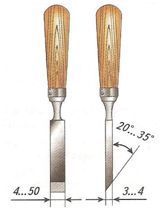 а) стамескаб) долотов) зубило3. Как  называется этот инструмент?  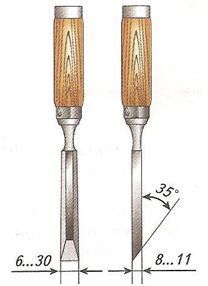 а) стамескаб)  долотов)  зубило4. Правильная последовательность заточки инструментов: 1ба) заточка, доводка, правкаб) заточка, правка, доводкав)  доводка, заточка, правка5. При запиливании проушины полотно пилы должно проходить от разметочной риски:а) с внешней стороны б) с внутренней стороны в) точно по разметочной риске 6. Разрешается ли работать без спецодежды?     а) да;   б) нет;7. На каком рисунке показано правильное соответствие верстака росту ученика?   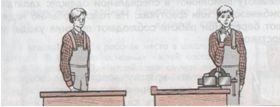    а) на левом;      б) на правом;   в) на обоих;8. Какими свойствами обладает древесина:     а) физическими;   б) физическими и механическими;   в) конструкторскими;9. Назовите инструменты для пробивания отверстий в стене     а) шлямбур;   б) кернер;   в) дюбель;10. На рисунке показаны поверхности различных форм, верно ли это:   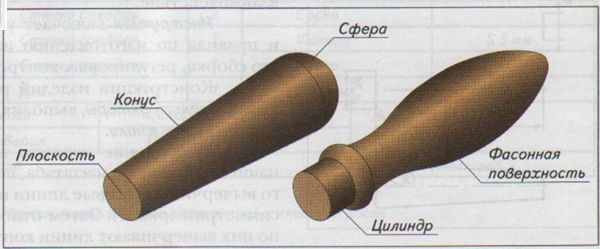    а) нет;   б) да;11. Технологическая документация – это:     а) технологическая карта и ГОСТ;   б) операционная карта и ГОСТ;   в) маршрутная карта и ЕСКД;   г) технологическая карта, операционная карта, маршрутная карта.  12.- это;  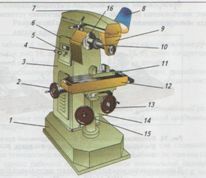   а) технологическая машина;   б) бытовая машина;   в) транспортная машина;13. Какой режущий инструмент показан на рисунке?  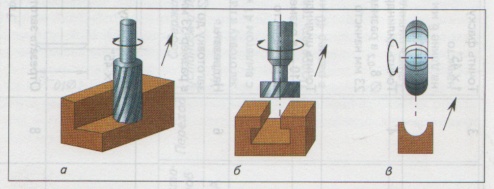    а) свёрла;   б) фрезы;   в) развёртки;14.Технологические свойства металла       а) обработка резанием;   б) прочность;   в) жидкотекучесть;   г) свариваемость   д) антикоррозийность15. Как называется этот инструмент   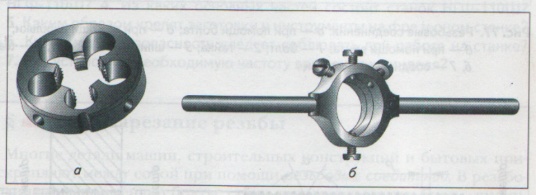    а) плашка и плашкодержатель;   б) метчик и метчикодержатель;   в) метчик;   г) нарезатель резьбы;   д) отрезатель резьбы;  16. Механические свойства металла       а) обработка резанием;   б) прочность;   в) жидкотекучесть;   г) свариваемость;   д) коррозийная стойкость;17. Технологические свойства металлов     а) прочность;   б) упругость;   в) ковкость;   г) твердость18. Как называется этот инструмент?  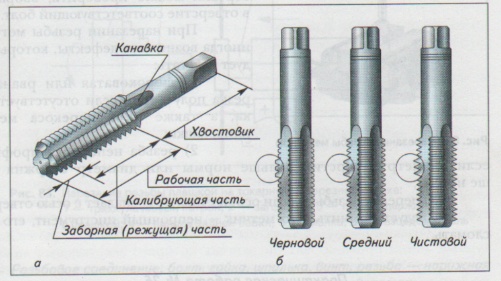    а) плашка и плашкодержатель;   б) метчик и вороток;   в) метчик;   г) нарезатель резьбы;   д) отрезатель резьбы;19.Назовите не цветные сплавы        а) медь;   б) латунь;   в) сталь;   г) бронза;   д) дюралюминий20.  К технологическим машинам относятся:  а). двигатель внутреннего сгорания;  б). динамо машина;  в). паровая машина;  г). шлифовальная машина.Ответы 7 класс1- а2 -а3 -б4 -а5 -б6 -б7 -в8 -б9 -а10- б11 -г12 -а13 -б14 -б15 -а16 -б17 -в18 -в19 -в20 –гТест по технологии  8  класс  (мальчики)1. Какими свойствами обладает древесина:     а) физическими;   б) физическими и механическими;   в) конструкторскими;2. Назовите инструменты для пробивания отверстий в стене     а) шлямбур;   б) кернер;   в) дюбель;3. Каким инструментом производится обработка древесины на токарном станке по дереву?       а) косая стамеска;   б) стамеска фасонная;   в) прямая стамеска;4.Как называется этот инструмент?  а) стамескаб) долотов) зубило5. Разрешается ли работать без спецодежды?     а) да;   б) нет;Изготовление детали из древесины начинаетсяА) с разметки заготовкиБ) с выбора заготовкиВ) обработки заготовки7. Какие 3 вида на чертеже считаются главными?А) Вид спереди, вид слева, вид сверхуБ) Вид спереди, вид сзади, вид снизуВ) Вид слева, вид справа, вид сверху8. Видом художественной обработки древесины являютсяА) строганиеБ) сверлениеВ) выжигание9. Инструмент для получения отверстий – это …    А) зубило    Б) сверло    В) зенкер10. Для грубого строгания применяется следующий инструмент…    А) рубанок    Б) шерхебель    В) полуфуганок11. Что такое текстура?    А) шпон    Б) фанера    В) рисунок древесины12. При сборке изделий из древесины может пригодиться…      А) СТД – 120      Б) ПВА      В) ПВО13. Как называется вырез, образованный пилой в древесине?     А)  Пропил     Б)  Щель     В)  Паз14. Назовите механические свойства древесины     А) твердость, влажность, упругость     Б) плотность, твердость, упругость     В) прочность, твердость, упругость15. Зазор между подручником и заготовкой составляет      А) 0,1 мм      Б) 20 -35 мм      В) 2 – 3 ммТехнология – это наука:  а.  о социальных процессах;  б.  о физических процессах;  в.  о химических процессах;  г.  о преобразованиях материалов, энергии и информации;17.  К технологическим машинам относятся:  а. двигатель внутреннего сгорания;  б. динамо машина;  в. паровая машина;  г. шлифовальная машина.18. С помощью какой передачи в сверлильном станке осуществляется перемещение патрона со сверлом?  а. ременной;  б. реечной;  в. цепной. 19.  Последовательность выполнения технологических операций          а.   разметка, зенкерование, накернирование, сверление        б.   разметка, накернирование, сверление, зенкерование           в.   разметка, накернирование, зенкерование, сверление        г.   сверление, накернирование, зенкерование, разметка20 . Выполнении проекта начинается:  а. со сбора информации для выполнения проекта;  б. с определения потребностей и возможностей проектной деятельности;  в. с изготовления изделия;  г. с выдвижения идеи выполнения проекта.21. Свойство металла подвергаться резанию:а) ковкость   б) жидкотекучесть  в) обрабатываемость   г) свариваемость22. Не является цветным сплавом:а)латунь    б)	бронза   в)дюралюминий   г)чугун23.Для изготовления гаек применяется прокат: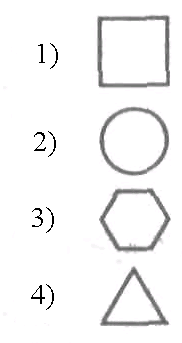 24. Название деталей, входящих в изделие, дает:а)	основная надписьб)	спецификацияв)	сборочный чертежг)	масштаб25. Десятые доли миллиметра на штангенциркуле позволяет отсчитать:а)	миллиметровая шкала на штангеб)	шкала-нониусв)	подвижная рамкаг)	глубиномерОтветы 8 класс1-б2-а3-а4-а5-б6-б7-а8-в9-б10-б11-в12-б13-а14-в15-в16-г17-г18-а19-б20-б21-в22-г23-   324- б25- б